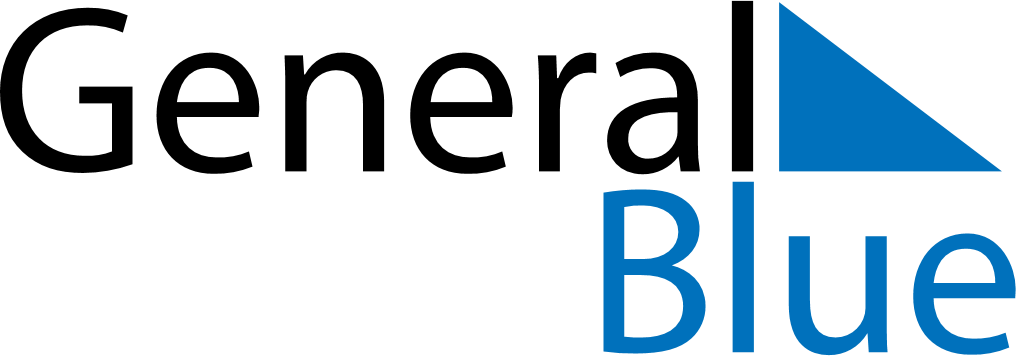 November 2026November 2026November 2026November 2026November 2026November 2026Antigua and BarbudaAntigua and BarbudaAntigua and BarbudaAntigua and BarbudaAntigua and BarbudaAntigua and BarbudaMondayTuesdayWednesdayThursdayFridaySaturdaySunday12345678Independence Day9101112131415161718192021222324252627282930NOTES